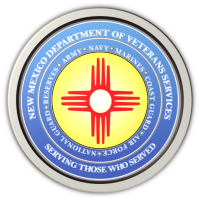 Michelle Lujan Grisham                                                                                                GovernorSonya L. Smith                                                                                                             Cabinet SecretaryMarch 23, 2022DVS Invites Agencies/Exhibitors to Reserve Space for the 2022 New Mexico Women Veterans ConferenceConference in Albuquerque scheduled for June 11(ALBUQUERQUE)—Registration is open for agencies to reserve exhibitor/table space at the 2022 Women Veterans Conference on June 11 in Albuquerque. The conference, which will focus on issues and solutions for women veterans and transitioning service members, is presented by the New Mexico Department of Veterans Services (DVS) and will be at the Central New Mexico Community College (CNM) Workforce Training Center, located near the Balloon Park Fiesta at 5600 Eagle Rock Avenue NE.There is no charge for exhibitors—just as there will be no admission charge for attendees. Each exhibitor space will feature a six-foot table and space for two agency representatives. There are a limited number of power outlets, which will be assigned by a first-register, first-reserve basis. Exhibitors are free to bring tabletop covers, signage, displays, and giveaway items typically associated with conference display set-ups.To make a reservation for exhibitor space, please contact DVS Women Veterans Program Manager Robin Wilson at robin.wilson@state.nm.us or (505) 372-9106.More details about the conference will be released in the coming weeks.The New Mexico Department of Veterans ServicesThe New Mexico Department of Veterans Services (DVS) provides support and services to New Mexico’s 150,000 veterans and their families. DVS treats every veteran, regardless of their rank achieved during military service, with the respect and gratitude befitting someone who has served our country. We strive every day to live up to our agency’s official motto: Serving Those Who Served